Online dialogue with national and (sub)regional platforms 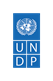 and networks engaging with IPBES 23 June 2023Concept note for the online dialogue with national and (sub)regional platforms and networks engaging with IPBES (draft)IntroductionObjective 2 of the IPBES rolling work programme up to 2030, “building capacity”, aims to build capacities of individuals and institutions for a strengthened science-policy interface for biodiversity and ecosystem services. Efforts supporting the achievement of this objective include capacity-building activities that contribute to strengthening national and regional capacities, such as encouraging the establishment of national and (sub)regional platforms, networks and assessments and their support, as well as facilitating increased coordination, collaboration, and capacity-building among platforms and networks. IPBES convenes regular dialogues to bring together national and (sub)regional platforms and networks engaging with, and contributing to, the work of IPBES and those interested in establishing a new platform and organizations and institutions that could support such efforts. The dialogues provide a space for sharing knowledge and best practices and exploring strategic priorities and opportunities for achieving increased synergies and impact among the national and regional platforms, networks and assessments.Objective An online dialogue will be organized on 23 June 2023 with the objective of exploring efforts to increase synergies and collaboration in supporting the implementation of the IPBES rolling work programme up to 2030 and the Kunming-Montreal Global Biodiversity Framework. Participants  The online dialogue aims to facilitate sharing of knowledge and best practices among: National and (sub)regional platforms and networks engaging with IPBES; IPBES and CBD national focal points and other government representatives, observers and other stakeholders interested in the establishment of national and (sub)regional platforms, networks and assessments and organizations and institutions that could support such efforts; andIPBES and CBD national focal points and other government representatives, observers and other stakeholders interested in exploring how national and (sub)regional platforms could achieve increased synergies in supporting the implementation of the IPBES rolling work programme up to 2030 and the Kunming-Montreal Global Biodiversity Framework.Provisional annotated agenda 23 June 2023, 1:00 pm – 3:00 pm CESTTime Agenda Item5 minWelcoming remarks and introduction to the objectives and agenda of the dialogue25 minThe Kunming-Montreal Global Biodiversity Framework (GBF) Highlights of the GBFFrom agreement to actionQ&A10 min IPBES work programme up to 2030-  Processes towards 203020 minSynergies – supporting the implementation of the Kunming-Montreal GBF through the IPBES work programme up to 2030Explore potential actions that could be taken to build relevant capacities by national and (sub)regional platforms and networks and what role(s) they could take in this important work. 45 minPotential national processes and actions that support both the implementation of the IPBES work programme and the Kunming-Montreal GBFDiscussion 10 minSummary in plenary5 minClosing of the meeting